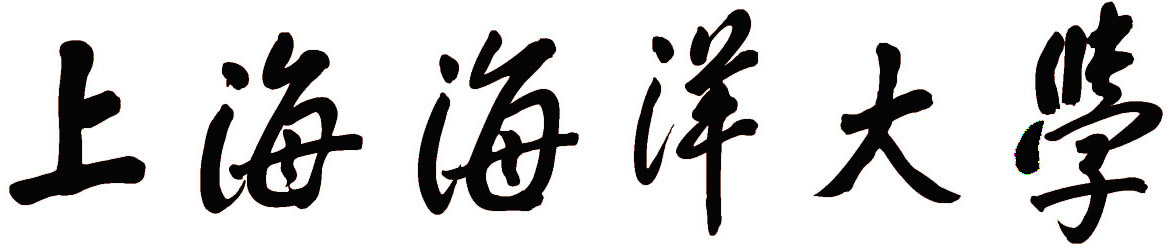 文献综述报告文献综述报告文献综述报告（2023届本科）（2023届本科）（2023届本科）学院：专业：班级：学号：姓名：指导教师：2023年5月2023年5月2023年5月